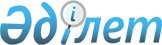 О мерах по возведению памятника жертвам тоталитаризмаРаспоряжение Премьер-Министра Республики Казахстан от 4 мая 1997 г. N 126-р



          Во исполнение Указа Президента Республики Казахстан от 30
декабря и 1996 г. N 3299  
 U963299_ 
  "Об объявлении 1997 года Годом
общенационального согласия и памяти жертв политических репрессий"
и постановления Правительства Республики Казахстан от 20 января
1997 г. N 86  
 P970086_ 
  "О мерах по реализации Указа Президента
Республики Казахстан "Об объявлении 1997 года Годом
общенационального согласия и памяти жертв политических репрессий":




          1. Утвердить проект памятника жертвам тоталитаризма,
устанавливаемого в городе Акмоле, подготовленный авторской группой
в составе: Сулейменова Т.Б., Монтахаева К.Ж., Кенжетаева А.А.,
Ордабаева А.Б.




          2. Генеральным заказчиком по возведению памятника жертвам
тоталитаризма определить акима города Акмолы.




          3. Акиму города Акмолы:




          к 20 мая 1997 года обеспечить подготовку участка, отведенного
для возведения памятника, к началу строительства;




          определить на тендерной основе генерального подрядчика;




          завершить работы по возведению памятника жертвам тоталитаризма
в городе Акмоле и обеспечить благоустройство прилегающей к нему
территории к 24 октября 1997 года.




          4. Министерству образования и культуры Республики Казахстан
совместно с акимом города Акмолы и акционерным обществом "Каздизайн"
в месячный срок составить и утвердить по согласованию с
Министерством финансов Республики Казахстан смету расходов на
возведение памятника жертвам тоталитаризма.




          5. Министерству финансов Республики Казахстан обеспечить
финансирование проектных работ и строительства памятника жертвам
тоталитаризма согласно утвержденной смете за счет общих
ассигнований, предусмотренных на культуру на 1997 год.




          6. Разрешить финансирование и выполнение строительно-монтажных
работ до утверждения проектной документации по отдельным чертежам и
документам.




          7. Координацию работ по возведению памятника и контроль за
исполнением настоящего распоряжения возложить на акима города Акмолы
и Министерство образования и культуры Республики Казахстан.








          Премьер-Министр









					© 2012. РГП на ПХВ «Институт законодательства и правовой информации Республики Казахстан» Министерства юстиции Республики Казахстан
				